Załącznik do wniosku o przyjęcie dziecka do oddziału „0”/ kl. ……….…….………….……………………..…………………………………………….                                                               /miejscowość, data//imię i nazwisko rodzica/ ……………………………………………./adres zamieszkania rodzica/ ……………………………………………./numer dowodu osobistego/OŚWIADCZENIEOświadczam, że samotnie wychowuję dziecko* ………………………………………………… oraz że nie wychowuję żadnego dziecka wspólnie z jego rodzicem. Jestem świadomy/a odpowiedzialności karnej za złożenie fałszywego oświadczenia. ………….……………………………………………..                                                                                                                 czytelny podpis osoby składającej oświadczenie* Przez samotne wychowywanie dziecka należy rozumieć wychowywanie dziecka przez pannę, kawalera, wdowę, wdowca, osobę pozostającą w separacji orzeczonej prawomocnym wyrokiem sądu, osobę rozwiedzioną, chyba że osoba taka wychowuje wspólnie co najmniej jedno dziecko z jego rodzicem (art. 4 pkt 43 ustawy Prawo oświatowe).Przewodniczący komisji rekrutacyjnej może żądać dokumentów potwierdzających okoliczności zawarte w oświadczeniu, w terminie wyznaczonym przez przewodniczącego. Oświadczenie o samotnym wychowywaniu dziecka może być zweryfikowane w drodze wywiadu, jak również zweryfikowane w drodze udzielenia wyjaśnień oraz informacji przez instytucje publiczne i organizacje pozarządowe. Informacja o przetwarzaniu danych osobowych została zamieszczona we Wniosku o przyjęcie dziecka do oddziału „0” Szkoły Podstawowej Zakonu Pijarów im. o. Onufrego Kopczyńskiego w Warszawie w roku szkolnym 2022/2023, do którego niniejsze oświadczenie stanowi załącznik.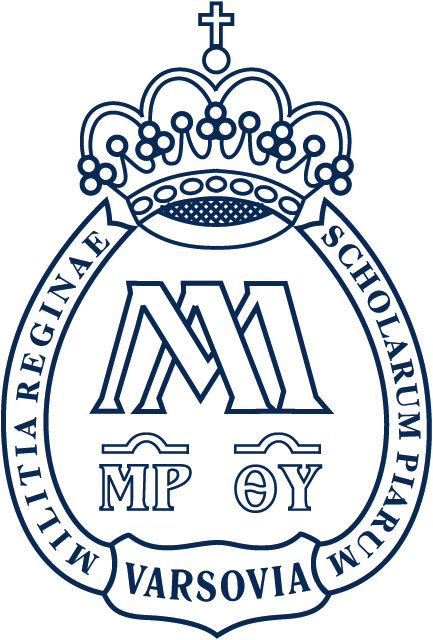 Szkoła Podstawowa Zakonu Pijarówim. o. Onufrego Kopczyńskiego w WarszawieUl. Gwintowa 3, 00-704 Warszawa, tel. 22 841 28 76www.warszawa.pijarzy.pl; e-mail: sekretariat.szkolywarszawa@pijarzy.pl